9.7.21 Show and Tell HomeworkThis week we would like you to try to make a Terrarium at home out of a jam jar or other glass container. See link. Alternatively, you could make a fairy garden, bee garden or mini garden in a recycled container. We would love to read about or see what you come up with!https://www.pinterest.co.uk/pin/39265827988019093/?d=t&mt=login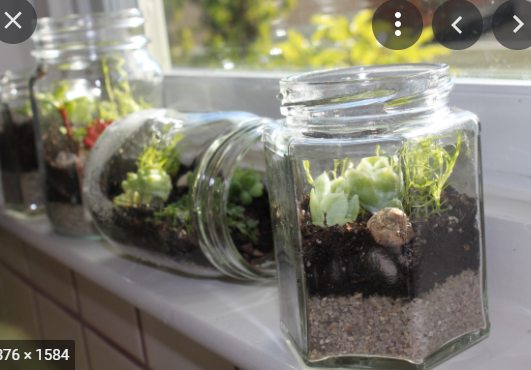 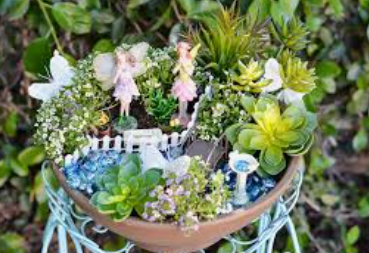 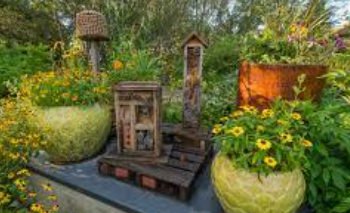 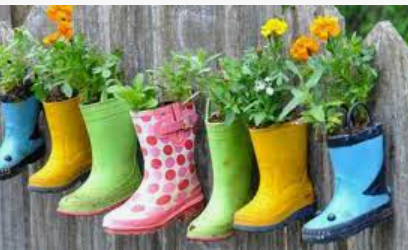 